クライアントオンボーディング チェックリスト テンプレート      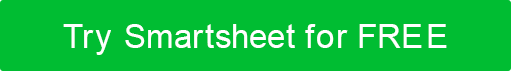 バックログようこそイニシエーションフォローアップ販売担当者の割り当てカスタマー ケア担当者の割り当て契約分析と検証顧客のロジスティクスと予測に関する営業担当説明ようこそメールの紹介会議のスケジュールクライアントの質問をカタログ化するクライアントの反応、赤いフラグ、問題などをカタログ化します。肯定的なフィードバックをカタログ化する追加の質問に答えるためにクライアント会議/通話をスケジュールするこのサービスまたは製品を採用する前に、クライアントのニーズがどのように満たされたかを問い合わせるクライアントの期待値を定義する必要に応じて、さらにスタッフトレーニングを実施する会議の必要性を評価する質問に答える短期および長期目標の設定質問に答える販売担当者の割り当てカスタマー ケア担当者の割り当て契約分析と検証顧客のロジスティクスと予測に関する営業担当説明ようこそメールの紹介会議のスケジュールクライアントの質問をカタログ化するクライアントの反応、赤いフラグ、問題などをカタログ化します。肯定的なフィードバックをカタログ化する追加の質問に答えるためにクライアント会議/通話をスケジュールするこのサービスまたは製品を採用する前に、クライアントのニーズがどのように満たされたかを問い合わせるクライアントの期待値を定義する必要に応じて、さらにスタッフトレーニングを実施する閉会販売担当者の割り当てカスタマー ケア担当者の割り当て契約分析と検証顧客のロジスティクスと予測に関する営業担当説明ようこそメールの紹介会議のスケジュールクライアントの質問をカタログ化するクライアントの反応、赤いフラグ、問題などをカタログ化します。肯定的なフィードバックをカタログ化する追加の質問に答えるためにクライアント会議/通話をスケジュールするこのサービスまたは製品を採用する前に、クライアントのニーズがどのように満たされたかを問い合わせるクライアントの期待値を定義する必要に応じて、さらにスタッフトレーニングを実施する顧客ニーズを満たす短期および長期目標の見直し質問に答えるサービス/ツールの顧客の使用状況を評価する 使用量の増加または減少に注意してください。免責事項Web サイト上で Smartsheet から提供される記事、テンプレート、または情報は参照用です。情報を最新かつ正確に保つよう努めていますが、当サイトまたはウェブサイトに含まれる情報、記事、テンプレート、関連するグラフィックスに関する完全性、正確性、信頼性、適合性、または可用性について、明示または黙示的ないかなる表明も保証も行いません。したがって、そのような情報に対する信頼は、お客様の責任で厳重に行われます。